Clark County Parks Advisory Board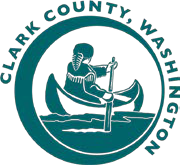 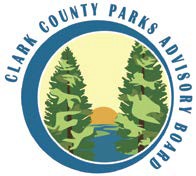 Meeting AgendaTuesday, October 12, 2021, 4:00 – 6:00 PM 	Parks Advisory Board meetings get recorded and the audio gets posted on the Clark County Parks website.              PAB Members: Kelsey Potter (Chair)Jay Chester (Vice-Chair)Stacy Kysar (Secretary) Barbara AndersonJohn Spencer Dave Weston Felix RuhiriSchool District Liaisons:Cale Piland (Evergreen)Nicole Daltoso (Vancouver)Parks Foundation:Dellan RedjouNext Meeting:  November 9th 2021WebEx**Motion NeededCALL TO ORDERADMINISTRATIVE ACTIONSMeeting structure guidelines for WebExRoll call / guest introductionsReview / adopt September 14th 2021 meeting minutes **Reminder to submit volunteer hoursPUBLIC COMMENTDue to the current public health situation, the public is encouraged to participate in the following ways:By phone: 408-418-9388 and enter access code: 2485 677 6287Submit public comments to: pab@clark.wa.govMANAGERS REPORTRocky Houston, IntroductionDepartmental Updates & GoalsUNFINISHED BUSINESSUpcoming Board Vacancies PAB Meeting LogisticsPROS Plan - ReviewNEW BUSINESSSalmon Safe Initiative – Clean Water CommissionMPD Budget Projections – Chad Future NominationsROUNDTABLE DISCUSSION (PAB Members)ADJOURN4:00 PMPAB Members: Kelsey Potter (Chair)Jay Chester (Vice-Chair)Stacy Kysar (Secretary) Barbara AndersonJohn Spencer Dave Weston Felix RuhiriSchool District Liaisons:Cale Piland (Evergreen)Nicole Daltoso (Vancouver)Parks Foundation:Dellan RedjouNext Meeting:  November 9th 2021WebEx**Motion NeededCALL TO ORDERADMINISTRATIVE ACTIONSMeeting structure guidelines for WebExRoll call / guest introductionsReview / adopt September 14th 2021 meeting minutes **Reminder to submit volunteer hoursPUBLIC COMMENTDue to the current public health situation, the public is encouraged to participate in the following ways:By phone: 408-418-9388 and enter access code: 2485 677 6287Submit public comments to: pab@clark.wa.govMANAGERS REPORTRocky Houston, IntroductionDepartmental Updates & GoalsUNFINISHED BUSINESSUpcoming Board Vacancies PAB Meeting LogisticsPROS Plan - ReviewNEW BUSINESSSalmon Safe Initiative – Clean Water CommissionMPD Budget Projections – Chad Future NominationsROUNDTABLE DISCUSSION (PAB Members)ADJOURN10 MINPAB Members: Kelsey Potter (Chair)Jay Chester (Vice-Chair)Stacy Kysar (Secretary) Barbara AndersonJohn Spencer Dave Weston Felix RuhiriSchool District Liaisons:Cale Piland (Evergreen)Nicole Daltoso (Vancouver)Parks Foundation:Dellan RedjouNext Meeting:  November 9th 2021WebEx**Motion NeededCALL TO ORDERADMINISTRATIVE ACTIONSMeeting structure guidelines for WebExRoll call / guest introductionsReview / adopt September 14th 2021 meeting minutes **Reminder to submit volunteer hoursPUBLIC COMMENTDue to the current public health situation, the public is encouraged to participate in the following ways:By phone: 408-418-9388 and enter access code: 2485 677 6287Submit public comments to: pab@clark.wa.govMANAGERS REPORTRocky Houston, IntroductionDepartmental Updates & GoalsUNFINISHED BUSINESSUpcoming Board Vacancies PAB Meeting LogisticsPROS Plan - ReviewNEW BUSINESSSalmon Safe Initiative – Clean Water CommissionMPD Budget Projections – Chad Future NominationsROUNDTABLE DISCUSSION (PAB Members)ADJOURN5 MINPAB Members: Kelsey Potter (Chair)Jay Chester (Vice-Chair)Stacy Kysar (Secretary) Barbara AndersonJohn Spencer Dave Weston Felix RuhiriSchool District Liaisons:Cale Piland (Evergreen)Nicole Daltoso (Vancouver)Parks Foundation:Dellan RedjouNext Meeting:  November 9th 2021WebEx**Motion NeededCALL TO ORDERADMINISTRATIVE ACTIONSMeeting structure guidelines for WebExRoll call / guest introductionsReview / adopt September 14th 2021 meeting minutes **Reminder to submit volunteer hoursPUBLIC COMMENTDue to the current public health situation, the public is encouraged to participate in the following ways:By phone: 408-418-9388 and enter access code: 2485 677 6287Submit public comments to: pab@clark.wa.govMANAGERS REPORTRocky Houston, IntroductionDepartmental Updates & GoalsUNFINISHED BUSINESSUpcoming Board Vacancies PAB Meeting LogisticsPROS Plan - ReviewNEW BUSINESSSalmon Safe Initiative – Clean Water CommissionMPD Budget Projections – Chad Future NominationsROUNDTABLE DISCUSSION (PAB Members)ADJOURN20 MINPAB Members: Kelsey Potter (Chair)Jay Chester (Vice-Chair)Stacy Kysar (Secretary) Barbara AndersonJohn Spencer Dave Weston Felix RuhiriSchool District Liaisons:Cale Piland (Evergreen)Nicole Daltoso (Vancouver)Parks Foundation:Dellan RedjouNext Meeting:  November 9th 2021WebEx**Motion NeededCALL TO ORDERADMINISTRATIVE ACTIONSMeeting structure guidelines for WebExRoll call / guest introductionsReview / adopt September 14th 2021 meeting minutes **Reminder to submit volunteer hoursPUBLIC COMMENTDue to the current public health situation, the public is encouraged to participate in the following ways:By phone: 408-418-9388 and enter access code: 2485 677 6287Submit public comments to: pab@clark.wa.govMANAGERS REPORTRocky Houston, IntroductionDepartmental Updates & GoalsUNFINISHED BUSINESSUpcoming Board Vacancies PAB Meeting LogisticsPROS Plan - ReviewNEW BUSINESSSalmon Safe Initiative – Clean Water CommissionMPD Budget Projections – Chad Future NominationsROUNDTABLE DISCUSSION (PAB Members)ADJOURN25 MIN50 MINPAB Members: Kelsey Potter (Chair)Jay Chester (Vice-Chair)Stacy Kysar (Secretary) Barbara AndersonJohn Spencer Dave Weston Felix RuhiriSchool District Liaisons:Cale Piland (Evergreen)Nicole Daltoso (Vancouver)Parks Foundation:Dellan RedjouNext Meeting:  November 9th 2021WebEx**Motion NeededCALL TO ORDERADMINISTRATIVE ACTIONSMeeting structure guidelines for WebExRoll call / guest introductionsReview / adopt September 14th 2021 meeting minutes **Reminder to submit volunteer hoursPUBLIC COMMENTDue to the current public health situation, the public is encouraged to participate in the following ways:By phone: 408-418-9388 and enter access code: 2485 677 6287Submit public comments to: pab@clark.wa.govMANAGERS REPORTRocky Houston, IntroductionDepartmental Updates & GoalsUNFINISHED BUSINESSUpcoming Board Vacancies PAB Meeting LogisticsPROS Plan - ReviewNEW BUSINESSSalmon Safe Initiative – Clean Water CommissionMPD Budget Projections – Chad Future NominationsROUNDTABLE DISCUSSION (PAB Members)ADJOURN5 MINCALL TO ORDERADMINISTRATIVE ACTIONSMeeting structure guidelines for WebExRoll call / guest introductionsReview / adopt September 14th 2021 meeting minutes **Reminder to submit volunteer hoursPUBLIC COMMENTDue to the current public health situation, the public is encouraged to participate in the following ways:By phone: 408-418-9388 and enter access code: 2485 677 6287Submit public comments to: pab@clark.wa.govMANAGERS REPORTRocky Houston, IntroductionDepartmental Updates & GoalsUNFINISHED BUSINESSUpcoming Board Vacancies PAB Meeting LogisticsPROS Plan - ReviewNEW BUSINESSSalmon Safe Initiative – Clean Water CommissionMPD Budget Projections – Chad Future NominationsROUNDTABLE DISCUSSION (PAB Members)ADJOURN5 MINCALL TO ORDERADMINISTRATIVE ACTIONSMeeting structure guidelines for WebExRoll call / guest introductionsReview / adopt September 14th 2021 meeting minutes **Reminder to submit volunteer hoursPUBLIC COMMENTDue to the current public health situation, the public is encouraged to participate in the following ways:By phone: 408-418-9388 and enter access code: 2485 677 6287Submit public comments to: pab@clark.wa.govMANAGERS REPORTRocky Houston, IntroductionDepartmental Updates & GoalsUNFINISHED BUSINESSUpcoming Board Vacancies PAB Meeting LogisticsPROS Plan - ReviewNEW BUSINESSSalmon Safe Initiative – Clean Water CommissionMPD Budget Projections – Chad Future NominationsROUNDTABLE DISCUSSION (PAB Members)ADJOURN 	6:00 PM	